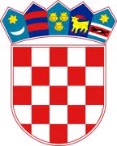 REPUBLIKA HRVATSKASISAČKO MOSLAVAČKA ŽUPANIJAOPĆINA LIPOVLJANIOPĆINSKO VIJEĆEKLASA: 620-08/20-01/01URBROJ: 2176/13-01-20-02Lipovljani,  18. prosinca 2020. godine        Na temelju članka 76. Zakona o sportu (Narodne novine, broj: 71/06, 150/08, 124/10, 86/12, 94/13, 85/15, 19/16, 98/19, 47/20) i članka 26. Statuta općine Lipovljani (Službeni vjesnik, broj: 29/09, 7/13, 28/14, 04/18, 09/18-ispr., 05/20), Općinsko vijeće Općine Lipovljani na 26. sjednici održanoj 18. prosinca 2020. godine donijelo jeII. izmjene i dopune programajavnih potreba u sportu  Općine Lipovljani za 2020. godinuI.U programu javnih potreba u športu Općine Lipovljani za 2020. godinu (Službeni vjesnik, br.: 85/19, 37/20) uslijedile su slijedeće izmjene i dopune:U točci IV,  stavka 1. u tablica Razvoj sporta i rekreacije glasi: II.	Ove izmjene i dopune Programa stupaju na snagu osmog dana od dana objave u Službenom vjesniku.                                                                                 Predsjednik                                                                                                    Tomislav Lukšić, dipl.ing.šum                          BROJ	                       VRSTA                         KONTA	           RASHODA/IZDATKA      PLANIRANOPROMJENA     IZNOSPROMJENA     (%)NOVIIZNOSPROGRAM 1001 RAZVOJ SPORTA I REKREACIJEPROGRAM 1001 RAZVOJ SPORTA I REKREACIJE155.000,00-20.000,00-12,90135.000,00Aktivnost A100001 SKRB O ŠPORTSKIM AKTIVNOSTIMAAktivnost A100001 SKRB O ŠPORTSKIM AKTIVNOSTIMA155.000,00-20.000,00-12,90135.000,00Izvor  1. OPĆI PRIHODI I PRIMICIIzvor  1. OPĆI PRIHODI I PRIMICI155.000,00-20.000,00-12,90135.000,00Izvor  1.1. OPĆI PRIHODI I PRIMICIIzvor  1.1. OPĆI PRIHODI I PRIMICI155.000,00-20.000,00-12,90135.000,00Funkcijska klasifikacija  0810 Službe rekreacije i sportaFunkcijska klasifikacija  0810 Službe rekreacije i sporta155.000,00-20.000,00-12,90135.000,00381Donacije športskim udrugama135.000,000,000,00135.000,00381Tekuće donacije sportskim društvima -Rad sa mladima20.000,00-20.000,00-100,000,00